CRITERIOS DE EVALUACIÓN Y CALIFICACIÓN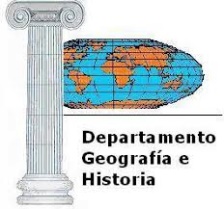 CURSO ACADÉMICO: 2020/2021GEOGRAFÍA E HISTORIA 3º ESO1.-CRITERIOS DE EVALUACIÓN COMUNESa. Valorar que el alumno sitúe lo estudiado en el contexto histórico.b. Valorar que el alumno relacione diferentes fenómenos, hechos o conocimientos.c. Valorar que el alumno aplique lo aprendido a la vida cotidiana.d. Valorar la utilización, por el alumno de las diferentes fuentes de información.e. Valorar el interés del alumno por los acontecimientos mundiales.f. Valorar la actitud respetuosa del alumno con todos los miembros de la comunidad educativa.g. Valorar la actitud positiva en clase del alumnado: atención, interés, participación, corrección.h. Valorar la realización, de forma habitual, de ejercicios y trabajos encargados por el profesor de cada materia.i. Valorar el dominio básico de las destrezas instrumentales asociadas a la comunicación: comprensión y expresión oral y escrita.j. Valorar el dominio básico de las destrezas instrumentales asociadas a la lógica matemática y al dominio de las operaciones aritméticas.k. Valorar el dominio básico de las técnicas de estudio propias de cada materia.l. Valorar la madurez intelectual suficiente que le permita continuar estudios posteriores.m. Valorar las conexiones que el alumno realice entre diferentes materias.n. Valorar la curiosidad y el interés del alumno por aprender.2.-CRITERIOS DE EVALUACIÓN Y ESTÁNDARES DE EVALUACIÓN ASOCIADOS1. Conocer y analizar los problemas y retos medioambientales que afronta España, su origen y las posibles vías para afrontar estos problemas y compararlos con las problemáticas medioambientales andaluzas más destacadas así como las políticas destinadas para su abordaje y solución.1.1. Compara paisajes humanizados españoles según su actividad económica.2. Conocer los principales espacios naturales protegidos a nivel peninsular e insular así como andaluz.2.1. Sitúa los parques naturales españoles en un mapa, y explica la situación actual de algunos de ellos.3. Identificar los principales paisajes humanizados españoles, identificándolos por comunidades autónomas, especificando los rasgos peculiares de los andaluces3.1. Clasifica los principales paisajes humanizados españoles a través de imágenes4. Reconocer las actividades económicas que se realizan en Europa, en los tres sectores, identificando distintas políticas económicas. 4.1. Diferencia los diversos sectores económicos europeos5. Conocer las características de diversos tipos de sistemas económicos.5.1. Diferencia aspectos concretos y su interrelación dentro de un sistema económico.6. Entender la idea de “desarrollo sostenible” y sus implicaciones, y conocer las iniciativas llevadas a cabo en Andalucía para garantizar el desarrollo sostenible por medio del desarrollo económico, la inclusión social, la sostenibilidad medioambiental y la buena gobernanza. 6.1. Define “desarrollo sostenible” y describe conceptos clave relacionados con él.7. Localizar los recursos agrarios y naturales en el mapa mundial, haciendo hincapié en los propios de la comunidad autónoma andaluz con especial atención a los hídricos.7.1.Sitúa en el mapa las principales zonas cerealícolas y las más importantes masas boscosas del mundo.7.2. Localiza e identifica en un mapa las principales zonas productoras de minerales en el mundo.7.3.Localiza e identifica en un mapa las principales zonas productoras y consumidoras de energía en el mundo.7.4.Identifica y nombra algunas energías alternativas.8. Explicar la distribución desigual de las regiones industrializadas en el mundo, identificando las principales zonas industriales andaluzas y las consecuencias para la estabilidad social y política de dicho hecho.8.1. Localiza en un mapa a través de símbolos y leyenda adecuados, los países más industrializados del mundo.8.2. Localiza e identifica en un mapa las principales zonas productoras y consumidoras de energía en el mundo.9. Analizar el impacto de los medios de transporte en su entorno.9.1. Traza sobre un mapamundi el itinerario que sigue un producto agrario y otro ganadero desde su recolección hasta su consumo en zonas lejanas y extrae conclusiones.10. Analizar los datos del peso del sector terciario de un país frente a los del sector primario y secundario. Extraer conclusiones, incidiendo en la importancia del sector terciario para la economía andaluza.10.1. Compara la población activa de cada sector en diversos países y analiza el grado de desarrollo que muestran estos datos.11. Analizar textos que reflejen un nivel de consumo contrastado en diferentes países y sacar conclusiones.11.1. Comparar las características del consumo interior de países como Brasil y Francia12.  Analizar gráficos de barras por países donde se represente el comercio desigual y la deuda externa entre países en desarrollo y los desarrollados.12.1.Crea mapas conceptuales (usando recursos impresos y digitales) para explicar el funcionamiento del comercio y señala los organismos que agrupan las zonas comerciales.13.  Relacionar áreas de conflicto bélico en el mundo con factores económicos y políticos.13.1. Realiza un informe sobre las medidas para tratar de superar las situaciones de pobreza14. Describir los principales rasgos de los regímenes políticos más importantes, contrastando los principios e instituciones de las formas de gobierno democráticas y dictatoriales y comparando el funcionamiento de los principales sistemas electorales, analizando sus aspectos positivos y negativos.15. Explicar la organización política y administrativa de Andalucía, España y la Unión Europea, analizando el funcionamiento de las principales instituciones andaluzas, españolas y de la Unión Europea..16. Vincular las formas de discriminación, exclusión e intolerancia existentes en el mundo actual con el surgimiento de focos de tensión social y política, exponiendo las formas de prevención y resolución de dichos conflictos, comparando la situación de la mujer en Andalucía con la de países subdesarrollados, exponiendo los retos que han de afrontarse en el objetivo de la igualdad entre hombres y mujeres en el siglo XXI, y qué aportaciones puede realizar la ciudadanía para lograr la consecución de dicho objetivo.17.Participar en debates, en el que se haya recopilado informaciones, por medio de las tecnologías de la información y la comunicación, sobre problemáticas económicas, sociales y políticas del mundo actual comparándolas con la situación existente en Andalucía, y realizar estudios de caso, utilizando para ello las tecnologías de la información y la comunicación, sobre la interrelación entre conflictos sociales y políticos y las diversas formas de discriminación, subrayando las posibles soluciones y vías de acuerdo para dichos conflictos.3.-CRITERIOS DE CALIFICACIÓN E INSTRUMENTOS DE EVALUACIÓNLos exámenes se realizarán al final de cada unidad, pudiendo unirse dos para hacer un único examen. Estas pruebas supondrán el 60% de la nota de la evaluación.Los alumnos que tengan exámenes aprobados de una evaluación, pero que por la baja nota de los suspensos no puedan beneficiarse de la media para optar al aprobado de la evaluación, o no les alcance al aprobado dicha nota media, tendrán derecho a recuperar uno de los exámenes  suspensos, antes del final de la evaluación para tener posibilidades de aprobarla. Los demás no aprobados deberán recuperar la evaluación completa a final de cursoLas notas de clase (positivas o negativas) se pondrán atendiendo a aspectos como asistencia puntual, actitud en clase y participación, así como a la realización de las actividades tanto en el aula como en casa. Eso junto con el cuaderno supondrá el 40% de la notaCRITERIOS DE CALIFICACIÓN DE LA ORTOGRAFÍAPartiendo de la base de que en todas las materias del currículo se debe fomentar especialmente la competencia referida a la expresión oral y escrita, la ortografía va a ser   tenida en cuenta, corregida y calificada en todos los trabajos, exámenes, etc., del alumnado.